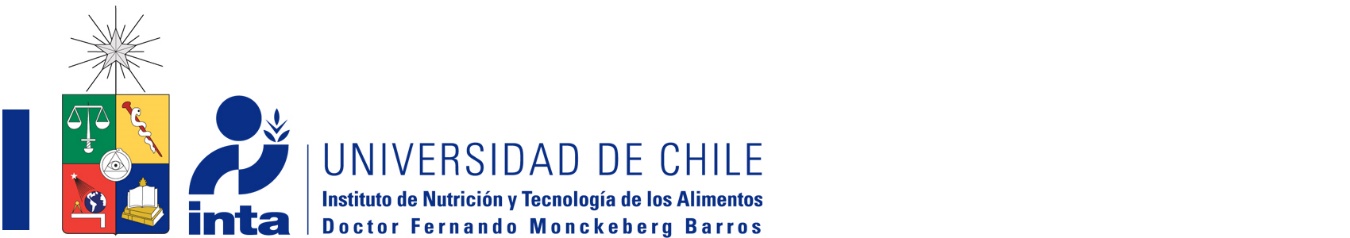 FORMULARIO DE SOLICITUD DE DISPENSA DE DOCUMENTO DE CONSENTIMIENTO INFORMADO(Completar este formulario digitalmente y adjuntarlo al protocolo de investigación)Fecha de solicitud: Razones que justifican la autorización de dispensaEl Comité Ético Científico del INTA-Universidad de Chile, por razones justificadas y excepcionalmente, podrá dispensar al investigador de la obtención del documento de Consentimiento Informado. Algunos criterios para otorgar dispensa: La investigación no conlleva riesgos para los sujetos participantes, como sería el caso de estudios basados en registros y extracción de datos anonimizados (Pauta CIOMS n°4)Sin la dispensa la investigación se hace impracticable (Pauta CIOMS n°4). El investigador deberá explicar las razones de dicha imposibilidad y ofrecer garantías de confidencialidad y protección de los derechos de los participantes. El estudio apunta un beneficio de salud pública y no es posible ubicar a los participantes, por ejemplo, investigaciones por correo, teléfono, internet o encuestas masivas. En caso de que se dispense al investigador, y fuese pertinente, el CEC del INTA podrá exigir que se entregue a los participantes, material informativo. IDENTIFICACION DEL ESTUDIO Nombre del proyecto:Investigador responsable: Unidad: Financiación: JUSTIFICACIÓN DE LA DISPENSACOMPROMISOS (el contenido de este recuadro no puede ser modificado)El equipo investigador se compromete a la absoluta confidencialidad en el manejo de datos para este estudio, respetando la Ley N°20,584, sobre derechos y deberes del paciente. El personal involucrado en esta investigación está debidamente entrenado en cuanto al protocolo, sus obligaciones y responsabilidades. En la ejecución del protocolo de investigación, el equipo de investigadores y todo el personal técnico y administrativo involucrado, se ceñirá estrictamente a las normas legales y administrativas vigentes, en particular, la Ley N°20,120 sobre investigación científica en el ser humano, su genoma y prohíbe la clonación humana, y su Reglamento, y a todos los requerimientos y condiciones establecidos por el CEC del INTA. Igualmente, los investigadores responderán a las revisiones e informes que solicite el Comité, y pondrá a su disposición toda información, antecedente o documento que requiera. El investigador exime al Instituto de Nutrición y Tecnología de los Alimentos y sus profesionales y al Comité Ético Científico y sus integrantes de toda responsabilidad judicial y civil-legal respecto a eventuales acciones legales del o los sujetos incluidos en este estudio. Nombre del investigador responsableFirmaFechaUSO INTERNO DEL COMITÉRESOLUCIÓN DEL CEC[  ] Cumple criterio para otorgar dispensa de Documento de Consentimiento Informado[  ] No cumple criterio para otorgar dispensa de Documento de Consentimiento InformadoOBSERVACIONES Firma del Presidente(a) del ComitéFirma del secretario (a)Fecha Sello del CEC